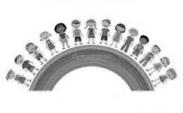 Муниципальное автономное дошкольное образовательное учреждение«Центр развития ребенка – детский сад № 371» г. ПермиПедагогический проект по речевому развитию«Использование приемов мнемотехники в развитии связной речи детей подготовительной группы»(для детей подготовительной к школе группы)Проект разработалаВоспитатель Семенова Ю.А.г. Пермь2021 г.Содержание 1.	Актуальность проекта……………………………………………………32.	Паспорт проекта …………………………………………………………53.	Ресурсное обеспечение…………………………………………………..64.	Пути реализации проекта………………………………………………..75.	Ожидаемые результаты………………………………………………….76.	Этапы реализации проекта и их содержание…………………………..87.	Приложение 1…………………………………………………………….10Актуальность проекта«Учите ребёнка каким-нибудь неизвестным ему пяти словам — он будет долго и напрасно мучиться, но свяжите двадцать таких слов с картинками, и он их усвоит на лету».К.Д. УшинскийРазвитие речи является одним из самых важных приобретений ребенка в дошкольном возрасте и рассматривается в современном дошкольном образовании как общая основа воспитания и обучения детей. На сегодняшний день – образная, богатая синонимами, дополнениями и описаниями речь детей дошкольного возраста – явление редкое.Речь – великий дар природы, благодаря которому люди получают широкие возможности для общения друг с другом. Речь соединяет людей в их деятельности, помогает понять, формирует взгляды и убеждения, оказывает огромную услугу в познании мира. Однако на появление и становление речи природа отводит человеку мало времени – ранний и дошкольный возраст.Связная речь ребенка представляет собой развернутое высказывание, состоящее из нескольких или многих предложений, разделенных по функционально – смысловому типу на описание, повествование и рассуждение.Процесс обучения речи и развитие мыслительности составляют одно неразрывное начало дошкольника. Ведь ребенок непросто называет предмет, а стремится описать его, рассказать о каком – то явлении, событии. Такой рассказ состоит из нескольких предложений, которые характеризуют существенные стороны описываемых предметов, связанных друг с другом, развертываются в определенной последовательности, чтобы слушающий полно и точно понял говорящего. В этом случае речь его будет -связной, логичной, хорошо понятной самому себе, без дополнительных вопросов и уточнений. Соответственно, чтобы связно рассказать о чем – нибудь, нужно уметь анализировать предмет, выделять его свойства и качества, устанавливать причинно – следственные и другие отношения между предметами, явлениями.Для этого необходимо подобрать ключевые слова, выражающие основную мысль рассказа, уметь построить сложные предложения, использовать разные языковые средства для предложений. Кроме этого, связная речь ребенка должна планироваться, т. е. должны намечаться «вехи», по которым будет разворачиваться рассказ (последовательное выделение частей объекта, описание его свойств и качеств, выражение своего отношения к тому, что описывается).Известно, что главное содержание памяти дошкольника составляют представления: конкретные образы людей, явлений природы, событий, предметов, их свойств, качеств, признаков, действий. Представления являются основой для рассказывания, рисования, игр. Без них ребёнок не может усвоить обобщающие понятия, поэтому за каждым из них должна стоять конкретная ситуация.Дошкольный возраст - это возраст образных форм, и основными средствами, которыми ребёнок овладевает в этом возрасте, являются образные средства: сенсорные эталоны, различные символы и знаки (прежде всего, это разного рода наглядные модели, схемы, таблицы и т. п.) Использование обобщений позволяет ребёнку обобщить свой непосредственный опыт. Как установлено исследованиями психологов Л. Венгера, А. Запорожца, Ж. Пиаже и других, главное направление развития образного мышления, воображения, памяти состоит в овладении ребёнком способности к замещению и пространственному моделированию.Опыт работы показывает, что эффективным коррекционным средством при обучении связной речи дошкольников, как с речевой патологией, так и без, служат приёмы мнемотехники.Мнемоника, или мнемотехника, - система различных приёмов, облегчающих запоминание и увеличивающих объём памяти путём образования дополнительных ассоциаций, организация учебного процесса в виде игры. Использование мнемотехники в настоящее время становиться актуальным. Основной «секрет» мнемотехники очень прост и хорошо известен. Когда человек в своём воображении соединяет несколько зрительных образов, мозг фиксирует эту взаимосвязь. И в дальнейшем при припоминании по одному из образов этой ассоциации мозг воспроизводит все ранее соединённые образы.Гипотеза проекта: Если систематически использовать мнемотехнику, то расширяется представление ребёнка об окружающем мире, сформируется связная речь, что в дальнейшем приведёт к развитию познавательной активности и коммуникативных навыков, которые в свою очередь помогут в социальной адаптации ребёнка. Предмет исследования – технология мнемотехники для развития связной речи детей посредством совместной деятельности педагога с детьми.Паспорт проектаРесурсное обеспечение Риски проекта Некомпетентность педагоговПассивность родителей (занятость), педагоговСложность в освоении технологииПути их преодоления: проведение обучающих практико-ориентированных форм работы с педагогами, родителями и детьми.Пути реализации проектаСеминар для педагогов ДОУ «Использование приемов мнемотехники при формировании связной речи у детей старшего дошкольного возраста» (презентация). Консультации по вопросам развития связной речи детей с использованием мнемотаблиц, мнемодорожек;Выпуск папок-передвижек «В помощь родителям»;Выставка мнемотаблиц в родительском уголке для развития речи детей дома;Привлечение родителей к совместному изготовлению мнемодорожек и мнемотаблиц для запоминания стихов к праздникам;Дидактические пособия – мнемодорожки, мнемотаблицы Ожидаемые результаты:Для воспитанников:- дети с желанием пересказывают тексты, придумывать интересные истории; - с удовольствие заучивают стихи и потешки, скороговорки, загадки; - активизируется словарный запас и выходит на более высокий уровень;- умение ребенка отвечать на вопросы полным предложением; Для педагогов:- Эффективное использование дидактического материала в НОД, индивидуальной работе и самостоятельной деятельности ребенка;- Педагогическая и методическая копилка пополнится картотекой игр и упражнений для развития связной речи детей, наглядный материал – мнемодорожки, мнемотаблицы.Для родителей:- повышение компетентности в вопросах организации и проведения совместной творческой и речевой деятельности с опорой на мнемотаблицы;- повышение активности родителей в воспитательно-образовательном процессе. Этапы реализации проекта и их содержаниеСписок литературы1. Полянская, Т. Б. Использование метода мнемотехники в обучении рассказыванию детей дошкольного возраста. - М., 2009.2. Большева Т. В. Учимся по сказке. Развитие мышления дошкольников с помощью мнемотехники. – СПб. ,2005.3. Малетина Н. С. Моделирование в описательной речи детей с ОНР // Дошкольное воспитание. 2004. №6. – С. 64 – 68.4. Чохонелидзе, Н. Учим стихи по картинкам. - 2006.5. Белоусова, С. Развитие лексики и грамматического строя речи у дошкольников. - 2005.6. Белоусова, Л. Е. Весёлые встречи - 2003.7. Гурьева Н. А. Год до школы. Развиваем память: Рабочая тетрадь упражнений по мнемотехнике. – СПб., 2000.8. Соломенникова Л. Об использовании наглядности для формирования связной монологической речи // Дошкольное воспитание. 1999. № 4. – С. 54 - 59.9. Широких Т. Д. Учим стихи – развиваем память // Ребенок в детском саду. 2004. № 2. – С. 59 – 62.10. Ткаченко Т. А. Использование схем в составлении описательных рассказов // Дошкольное воспитание. 1990. № 10. – С. 16 – 21.Название проекта«Использование приемов мнемотехники в развитии связной речи детей подготовительной группы»Цель проектаРазвитие связной речи детей с помощью схем описания и мнемотехники, повышение уровня речевой активности детейЗадачи проектаИзучить учебную, справочную, научно – методическую литературу по вопросу развития и формирование звуковой культуры речи, лексико-грамматической и связной речи с использованием мнемотехники;Развивать умение детей преобразовывать абстрактные символы в образы (перекодирование информации) Развивать творческие способности воспитанников, умение составлять схемы и воспроизводить их, работать по образцу, по правилам, по инструкции. Способствовать развитию связной речи, расширению и обогащению словарного запаса детей; целостного восприятия окружающего мира. Формировать умение составлять рассказы по лексическим темам с помощью схем описаний.Развивать у детей умение с помощью мнемотаблиц рассказывать знакомые сказки, рассказы, стихи, скороговорки.Развивать у детей умственной активности, сообразительности, наблюдательности, умения сравнивать, выделение существенных признаков.Развитие у детей психических процессов: мышления, внимания, воображения, памяти.Задачи для педагогов:Повышение профессионального мастерства, интереса к проблеме развития связной речи через знакомство педагогов с приемами мнемотехники. Внедрение в педагогический процесс опыта работы по данной проблеме.Задачи для родителей:Повышение компетентности в вопросах организации и проведения совместной творческой и речевой деятельности. Овладение родителями мнемотехническими способами работы и использование их дома.Тип проектаПедагогический, творческий, практический для детей подготовительной группы 6 -7 лет, среднесрочныйУчастники проектаПедагоги, родители и воспитанники подготовительных групп МАДОУ «ЦРР - Детский сад № 371» г. ПермиСроки реализации проекта01.02.2021-30.04.2021 г.УсловияОборудованиеОборудованиеОборудованиеМатериально- технические*Компьютер*Компьютер*КомпьютерМатериально- технические*принтер*принтер*принтерМатериально- технические*фотоаппарат*фотоаппарат*фотоаппаратМатериально- технические*сканер*сканер*сканерМатериально- технические*фотопечать*фотопечать*фотопечатьМатериально- технические*копирование*копирование*копированиеМатериально- технические*оформление папок-передвижек, картотеки, памятки для родителей*оформление папок-передвижек, картотеки, памятки для родителей*оформление папок-передвижек, картотеки, памятки для родителейМотивационные:Кадровые:Воспитатели подготовительных групп дошкольного возрастаВоспитатели подготовительных групп дошкольного возрастаВоспитатели подготовительных групп дошкольного возрастаИнформационные,научно - методические научно – методические:Большова Т.В. «Учимся по сказке» Развитие мышления дошкольников с помощью приёмов мнемотехники. - СПб.: : « ДЕТСТВО- ПРЕСС», 2001.Полянская Т.Б. Использование метода  мнемотехники в обучении рассказыванию детей дошкольного возраста.-.-СПб.:ООО «ИЗДАТЕЛЬСТВО «ДЕТСТВО- ПРЕСС», 2010.Омельченко Л.В. Использование приёмов мнемотехники в развитие связной речи. «Логопед» 2008.Ткаченко Т.А. «Использование схем в составлении описательных рассказов» Дошкольное воспитание. 1990.-%10Ефименкова Л.Н. «Формирование речи у дошкольников». М. Дрофа 1985.Широких Т.Т. «Учим стихи – развиваем память» Ребёнок в детском саду. 2004.Акимова Г. Память-на «5» (эффективные мнемотехники для детей и взрослых). - Екатеринбург: « У-Фактория», 2006.В.К. Воробьёва. «Методика развития связной речи у детей с системным недоразвитием речи»Омельченко Л.В. Использование приёмов мнемотехники в развитии связной речи / Логопед. 2008. №4. С.102 -115. Громова, О.Е., Соломатина, Г.Н., Савинова, Н. П. Стихи о временах года и игры. Дидактические материалы по развитию речи детей 5 – 6 лет. Москва, 2005. Полянская Т.Б. Использование метода мнемотехники в обучении рассказыванию детей дошкольного возраста. СПб: Детство-Пресс, 2009.Т.Ю. Бардышев, Е.Н. Моносова «Обучение связной речи детей 6-7 летМетодический кабинет ДОУ, групповые помещенияЭтапыСодержаниеСрокиОтветственныеПродуктПодготовительный Изучение научно –методической литературы по данной теме.Подбор и создание дидактических пособий (мнемодорожек, мнемотаблиц, коллажей, тактильных дорожек (ладошек);Составление картотек мнемотаблиц по лексическим темамФевраль Семенова Ю.А.Дидактические пособия – мнемодорожки, мнемотаблицы, коллажи, тактильные дорожки (ладошки) Основной - Учить детей заменять ключевые слова в предложениях значками – символами;- Учить зарисовывать предметы и явления природы не только символами, но и буквами.- Самостоятельно, с помощью знаков – символов, заполнять схему – модель. Используя схему –модель как план пересказа;- Использовать мнемотаблицу при закреплении материала по лексической теме.- Использовать мнемотаблицу при разучивании стихотворений, пальчиковой гимнастики.- Заучивание коротких текстов скороговорок, чистоговорок при автоматизации звука. - Для закрепление полученных знаний изготовить с детьми альбомы по пройденным темам с рассказами и рисунками.Взаимодействие с семьями воспитанников:•	Консультации по вопросам развития связной речи детей с использованием мнемотаблиц, мнемодорожек;•	Выпуск папок-передвижек «В помощь родителям»;•	Выставка мнемотаблиц в родительском уголке для развития речи детей дома;•	Привлечение родителей к совместному изготовлению мнемодорожек и мнемотаблиц для запоминания стихов к праздникам;Март Семенова Ю.А., педагоги ДОУ,дети  и  родители• Папки-передвижки «В помощь родителям»;•	Выставка мнемотаблиц в родительском уголке для развития речи детей домаЗаключительный (подведение итогов)•	Проведение изучения индивидуального речевого развития детей после реализации проекта;•	Семинар для педагогов ДОУ «Использование приемов мнемотехники при формировании связной речи у детей старшего дошкольного возраста» (презентация). Апрель  Семенова Ю.А., дети  и  родители- Презентация- Мониторинг